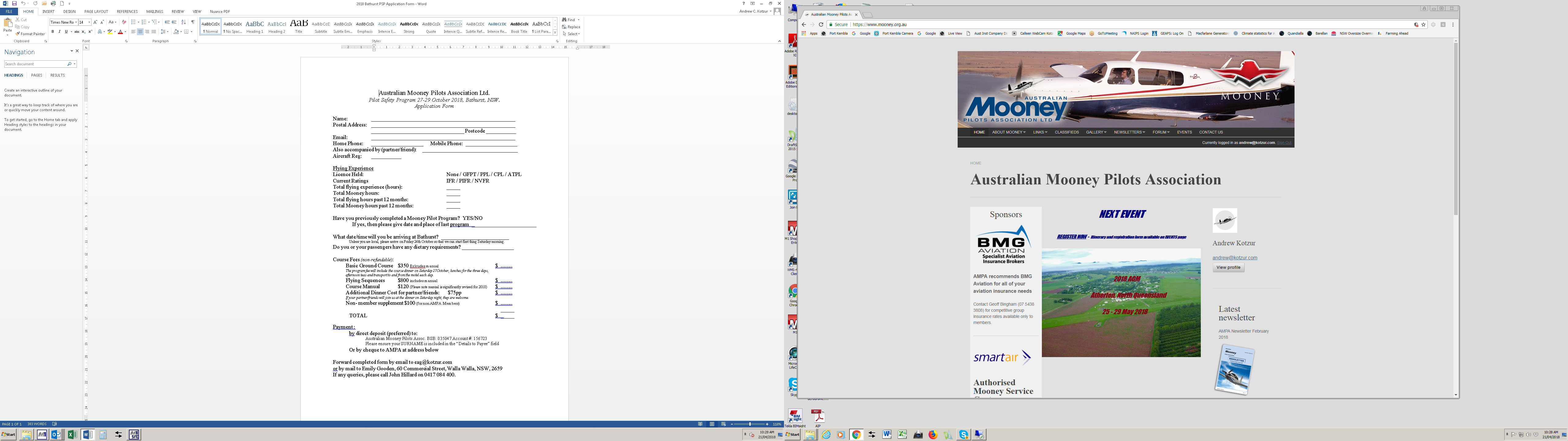 Australian Mooney Pilots Association Ltd.Pilot Safety Program 6-8 November 2021, Bathurst, NSW.Application FormName:		_____________________________________________________Postal Address:	_____________________________________________________		__________________________________ Postcode ___________Email: 		_____________________________________________________Home Phone:	___________________	Mobile Phone:  ___________________ 	Also accompanied by (partner/friend): 	___________________________________Aircraft Reg: 	___________Licence Held:		None / GFPT / PPL / CPL / ATPLCurrent Ratings 		IFR / PIFR / NVFRTotal flying experience (hours):     _____		Mooney hours:_____Flying hours (past 12 months):      _____		Mooney hours (past 12 months):  _____Have you previously completed a Mooney Pilot Program?	YES/NO	If yes, then please give date and place of last program  ________________________What date/time will you be arriving at Bathurst?  _________________________Unless you are local, please arrive on Friday 5th November so that we can start first thing Saturday morning.Do you or your passengers have any dietary requirements? ___________________Course Fees (non-refundable):Basic Ground Course		$350 Excludes manual			$  ........The program fee will include the course dinner on Saturday 6 November, lunches for the three days, afternoon teas and transport to and from the motel each day.Flying Sequences (includes ground course but excludes manual)  $800	$  ........Course Manual (2018 edition)	$120					$  ........Additional Dinner Cost for partner/friends:  $75pp			$  ........If your partner/friends will join us at the dinner on Saturday night, they are welcome.Non- member supplement $100 (for non AMPA Members)			$  ........										_______TOTAL								$  _____Payment : Direct deposit (preferred); Australian Mooney Pilots Assoc. BSB: 035047 Account #: 156723Please ensure your SURNAME is included in the “Details to Payee” fieldOr by cheque to AMPA at address belowForward completed form:by email to john@hillard.net.au or by mail to John Hillard, P O Box 49, Mount Beauty, 3699If any queries, please call John Hillard 03 5754 4400 or 0417 084400